INDICAÇÃO Nº 836/2019Sugere ao Poder Executivo Municipal quanto a possibilidade de construir parque infantil entre a academia ao ar livre e o campo de areia na Rua Aguas da Prata com Avenida Porto Ferreira, no bairro São Joaquim.Excelentíssimo Senhor Prefeito Municipal, Nos termos do Art. 108 do Regimento Interno desta Casa de Leis, dirijo-me a Vossa Excelência para sugerir ao setor competente que, por intermédio do Setor competente, Municipal quanto a possibilidade de construir parque infantil entre a academia ao ar livre e o campo de areia na Rua Aguas da Prata com Avenida Porto Ferreira, no bairro São Joaquim. Justificativa:Este vereador foi procurado por moradores do bairro São Joaquim, solicitando tal providencia, uma vez que no local e próximo ao local não possui parque infantil e como a área é extensão um parque infantil para as crianças nessa localizado seria bastante proveitoso. Plenário “Dr. Tancredo Neves”, em 06 de março de 2.019.JESUS VENDEDOR-Vereador-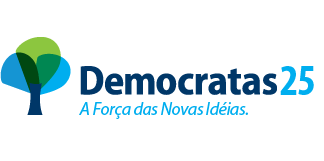 